ที่ มท ๐810.7/ว				                 กรมส่งเสริมการปกครองท้องถิ่น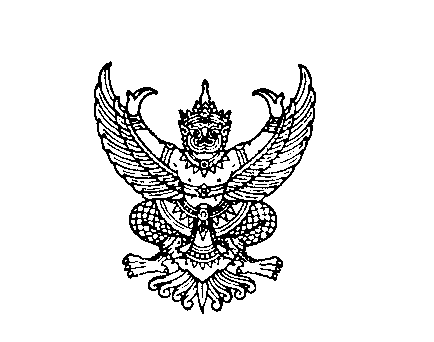 							       ถนนนครราชสีมา เขตดุสิต กทม. 10300						(วัน   กุมภาพันธ์  2564เรื่อง  การดำเนินงานโครงการอบรม สัมมนาเพื่อเพิ่มศักยภาพองค์กรปกครองส่วนท้องถิ่นที่ไม่ผ่านเกณฑ์    การประเมินมาตรฐานการปฏิบัติราชการขององค์กรปกครองส่วนท้องถิ่นทั้ง 5 ด้าน (เฉลี่ยรวม 5 ด้าน น้อยกว่าร้อยละ 70) ผ่านระบบการประชุมทางไกลผ่านเครือข่ายอินเทอร์เน็ต (Web Conference)ประจำปีงบประมาณ พ.ศ. 2564เรียน  ผู้ว่าราชการจังหวัด (ตามบัญชีแนบท้าย)อ้างถึง  หนังสือกรมส่งเสริมการปกครองท้องถิ่น ด่วนที่สุด ที่ มท 0810.7/ว 4043 ลงวันที่ 29 ธันวาคม 2563สิ่งที่ส่งมาด้วย  1. กำหนดการโครงการ						        จำนวน 1 ฉบับสิ่งที่ส่งมาด้วย  2. บัญชีสรุปจำนวนผู้เข้าร่วมการอบรม				        จำนวน 1 ชุดสิ่งที่ส่งมาด้วย  3. บัญชีจัดสรรงบประมาณ						        จำนวน 1 ชุดสิ่งที่ส่งมาด้วย  4. สำเนาโครงการ							        จำนวน 1 ชุด5. แบบตอบรับเข้าร่วมการอบรม					        จำนวน 1 ฉบับ ตามที่กรมส่งเสริมการปกครองท้องถิ่น ได้แจ้งเลื่อนการจัดโครงการอบรม สัมมนาเพื่อเพิ่มศักยภาพองค์กรปกครองส่วนท้องถิ่นที่ไม่ผ่านเกณฑ์การประเมินมาตรฐานการปฏิบัติราชการขององค์กรปกครองส่วนท้องถิ่นทั้ง 5 ด้าน (เฉลี่ยรวม 5 ด้าน น้อยกว่าร้อยละ 70) ประจำปีงบประมาณ พ.ศ. 2564    จำนวน 2 รุ่น รุ่นที่ 1 ระหว่างวันที่ 18 - 19 มกราคม 2564 และรุ่นที่ 2 ระหว่างวันที่ 21 - 22 มกราคม 2564 ณ โรงแรมปรินซ์ พาเลซ มหานาค กรุงเทพมหานคร เนื่องจากเกิดสถานการณ์การแพร่ระบาดของโรคติดเชื้อไวรัสโคโรนา 2019.(COVID -.19) รายละเอียดตามหนังสือที่อ้างถึง นั้น กรมส่งเสริมการปกครองท้องถิ่นพิจารณาแล้ว เพื่อให้การดำเนินงานโครงการอบรม สัมมนาเพื่อเพิ่มศักยภาพองค์กรปกครองส่วนท้องถิ่นที่ไม่ผ่านเกณฑ์การประเมินมาตรฐานการปฏิบัติราชการ        ขององค์กรปกครองส่วนท้องถิ่นทั้ง 5 ด้าน (เฉลี่ยรวม 5 ด้าน น้อยกว่าร้อยละ 70) ประจำปีงบประมาณ   พ.ศ. 2564 เป็นไปตามมาตรการป้องกันการแพร่ระบาดของโรคติดเชื้อไวรัสโคโรนา 2019.(COVID-.19)     จึงได้กำหนดจัดอบรมโครงการดังกล่าวผ่านระบบการประชุมทางไกลผ่านเครือข่ายอินเทอร์เน็ต             (Web Conference) ระหว่างวันที่ 3 - 5 มีนาคม 2564 ขอความร่วมมือจังหวัดแจ้งสำนักงานส่งเสริม    การปกครองท้องถิ่นจังหวัดดำเนินการ ดังนี้1. จัดทำโครงการอบรม โดยมีกลุ่มเป้าหมายตามสิ่งที่ส่งมาด้วย เสนอต่อผู้มีอำนาจอนุมัติ และเข้าร่วมการอบรมในรูปแบบออนไลน์ (Web Conference) ณ ห้องประชุมที่สำนักงานส่งเสริมการปกครองท้องถิ่นจังหวัดกำหนด และขอให้จัดเจ้าหน้าที่สำหรับดูแลระบบ Web Conference ด้วย2..แจ้งรายชื่อตามแบบตอบรับฯ ให้กรมส่งเสริมการปกครองท้องถิ่นทางไปรษณีย์อิเล็กทรอนิกส์ dla0810_7@dla.go.th ภายในวันพุธที่ 24 กุมภาพันธ์ 2564 /ทั้งนี้ กรมส่งเสริม…ทั้งนี้ กรมส่งเสริมการปกครองท้องถิ่นได้จัดสรรงบประมาณรายจ่ายประจำปีงบประมาณ   พ.ศ. 2564 ให้กับสำนักงานส่งเสริมการปกครองท้องถิ่นจังหวัด เพื่อเป็นค่าใช้จ่ายในการดำเนินงาน         ตามโครงการฯ โดยค่าใช้จ่ายสามารถถัวจ่ายกันได้ทุกรายการตามความเหมาะสม และหากมีเงินงบประมาณเหลือจ่ายให้ส่งคืนกรมส่งเสริมการปกครองท้องถิ่น ภายในวันที่ 31 มีนาคม 2564 รายละเอียดปรากฏตามสิ่งที่ส่งมาด้วยจึงเรียนมาเพื่อโปรดพิจารณา ขอแสดงความนับถือ(                         )อธิบดีกรมส่งเสริมการปกครองท้องถิ่นกองพัฒนาและส่งเสริมการบริหารงานท้องถิ่นกลุ่มงานส่งเสริมการบริหารกิจการบ้านเมืองที่ดีท้องถิ่นโทร. 0 2241 9000 ต่อ 2312, 2322 โทรสาร ๐ ๒241 6956ผู้ประสานงาน : นางสาวภัคษิรภา ภัชระพรกูล โทร. 09 7021 1276